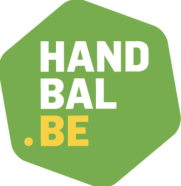 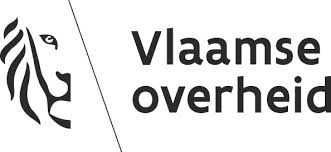 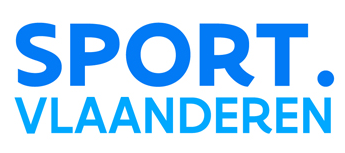 Aanvraagformulier erkenning bijscholing/infomoment in het kader van Gezond en ethisch sporten binnen het JSF 2023(periode 1 september -31 juli )In te dienen 30 dagen vóór de activiteitOrganiserende club :						Stamnummer:Datum:							Tijdstip:Titel van de bijscholing:Concrete omschrijving van de bijscholing:Doelgroep(en):Locatie waar de bijscholing doorgaat:Naam van de locatie:						Straat:Postcode:							Gemeente:Docent(en) van de bijscholing:Naam en voornaam:Hoogste VTS -kwalificatie met vermelding van sporttak of ander diploma:Indien geen VTS – kwalificatie of ander diploma, curriculum vitae van de lesgever ( relevante ervaring/taken binnen de club en/of sportfederatie in kader van het project):Eventuele bijkomende opmerkingen:Mag de bijscholing aangekondigd worden via de VHV-website ?		O  Ja		O  NeenInschrijvingen gebeuren via : Naam en voornaam:						E-mail adres:			Telefoonnummer :Inschrijvingsdatum :  tot Inschrijvingsgeld?Wordt er een neerslag (tekst, mapje….) meegegeven aan de deelnemers:     	 O  Ja		O  NeenEventuele bijkomende opmerkingen: